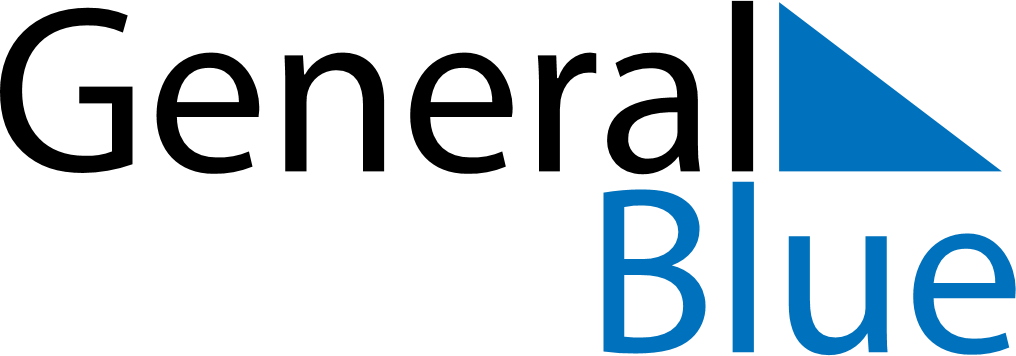 Peru 2027 HolidaysPeru 2027 HolidaysDATENAME OF HOLIDAYJanuary 1, 2027FridayNew Year’s DayMarch 25, 2027ThursdayMaundy ThursdayMarch 26, 2027FridayGood FridayMarch 28, 2027SundayEaster SundayMay 1, 2027SaturdayLabour DayJune 29, 2027TuesdaySaints Peter and PaulJuly 28, 2027WednesdayIndependence DayJuly 29, 2027ThursdayIndependence DayAugust 30, 2027MondaySanta Rosa de LimaOctober 8, 2027FridayBattle of AngamosNovember 1, 2027MondayAll Saints’ DayDecember 8, 2027WednesdayImmaculate ConceptionDecember 25, 2027SaturdayChristmas Day